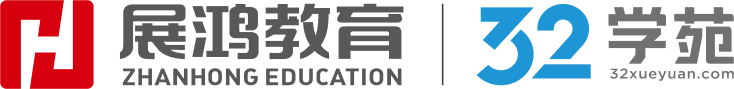 1、(单选题)对多个省份的调查研究发现，对于外向者而言，花大量时间用于网络社交并不会影响与他人面对面交流的意愿，而内向者即使不进行网络社交也不会变成社交达人。因此，有研究者认为，网络社交会妨碍传统社交的担忧是毫无必要 的。以下哪项为真，最有助于支持上述结论？（	）A : 有许多花费大量时间在网络社交上的人不愿意与他人面对面交流B : 无论采用哪种方式，大多数人参与社会活动的总时间是相对固定的C   :   在网络社交的帮助下，许多人在传统社交中的能力和自信得到了提升D   :   该研究由某大学开展，而在该校学生中，网络社交并不是主要的社交方式2、(单选题)0， 6， 24， 60， 120， （	）A : 200B : 210C : 220D : 2303、(单选题)通常音乐被认为可以舒缓和改善人的情绪，但有一些人似乎对音乐没有任何情 绪上的反应，研究人员招募了15位宣称对音乐没有情绪反应的人，另外招募了 15位认为自己对喜欢的音乐反应比普通人更强烈的人。研究人员让这些人听各 种类型的音乐，同时对他们进行大脑扫描。对音乐缺乏反应的人的一个特定大 脑区域血流量较另外一组少。研究人员据此推测，缺乏欣赏音乐的能力是因为 大脑中负责声音处理的区域和管理情绪的区域之间的联系较少。以下哪项如果为真，最能驳斥研究者的推测？（   ）A :   音乐的种类和形式繁多，自认为对音乐缺少欣赏能力的人并不了解自己到底喜欢什么B :   音乐影响情绪的过程和大脑中多巴胺的功能密切相关，而多巴胺水平是由基因决定的C : 自认为对音乐缺少欣赏能力的人听音乐的时候注意力容易偏离，注意力的缺乏导致处音的脑区激活不足D : 自认为对音乐缺少欣赏能力的人对音乐没有偏好，而有音乐偏好的人听喜欢的音乐时容易产生愉快情绪4、(单选题)下列选项中最符合所给图形规律的是（	）。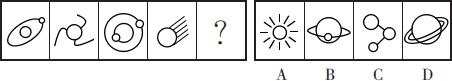 A : AB : BC : CD : D5、(单选题)9.19， 4.27， 5.35， 2.43， （	）A : 3.51B : 5.51C : 5.60D : 8.606、(单选题)23， 34， 58， 93， 152， （	）A : 176B : 206C : 246D : 2967、(单选题)在针对一家小型超市的调查中发现，某生鲜商品的售价与销量之间呈现以下规律：售价每降低1元，销量便会增加2千克，对应的表格如下：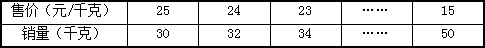 若该商品的成本是15元/千克，售价不得高于25元且必须为整数，如果某天该 商品的销售利润为200元，则售价是（	）元/千克。A : 22B : 20C : 18D : 168、(单选题)5， 13， 25， 41， （	）A : 52B : 55C : 58D : 619、(单选题)“逆经济风向调节”是指当经济萎缩时要采取扩张的经济政策，当经济过热时要 采用紧缩的经济政策。据此，当一个国家经济过热时，应当采取的政策措施是（	）。A : 减少政府支出，提高利率B : 减少政府支出，降低利率C : 增加政府支出，提高利率D : 增加政府支出，降低利率10、(单选题)某公司与陈某在签订劳动合同时，在该合同约定“本人自愿放弃缴纳社保，公司 每月给予200元补贴作为补偿，与每月工资一同发放”，陈某工作一年后辞职。 辞职后，他在当地申请劳动仲裁，要求该公司补缴社会保险金。关于以上案例，以下说法错误的是（ ）。A : 案例中合同所约定的不缴纳社保的条款属于无效条款B : 该公司应为陈某补缴社会保险C : 陈某应当返还由该公司每月发放的200元补贴D : 为确保放弃缴纳社保声明合法生效，应另起协议11、(单选题)消费者权利是消费者在购买、使用商品或者接受服务中所享有的权利。下列消费者权利与侵犯该权利的事件对应正确的是（	）。A : 知情权——某线上服装店为快速清仓，推出低价“福袋”商品，并注明“福袋”内服装的式、颜色等随机搭配B :   自主选择权——某餐厅推出外卖8折活动，但是消费者点外卖时只有选择套餐才享受扣，自由搭配时无法享受8折优惠C :   安全保障权——王某的轿车已达到报废标准，但是他依旧照常使用，在一次高速行驶车失灵造成事故D : 公平交易权——李某在车行订购汽车后，车行要求李某购买“车辆维护套餐”，否则汽予交付12、(单选题)某政务服务大厅开始办理业务前，已经有部分人在排队等候领取证书，且每分 钟新增的人数一样多。从开始办理业务到排队等候的人全部领到证书，若同时 开5个发证窗口就需要1个小时，若同时开6个发证窗口就需要40分钟。按照每 个窗口给每个人发证需要1分钟计算，如果想要在20分钟内将排队等候的人的 证书全部发完，则需同时开（ ）个发证窗口。A : 7B : 8C : 9D : 1013、(单选题)煤燃烧后的产物主要是CO2，也含有一定量的SO2，还可能含有CO。某市环保部门监测发现，该市郊区的火力发电厂（以煤为燃料）周围的树木枯萎情况比 上一年严重。造成树木枯萎的最主要原因可能是（	）。A : CO的超标排放B : CO2的超标排放C : 排放SO2导致的酸雨D : 排放C02导致的酸雨14、(单选题)在日常生活中，下列说法符合科学原理的是（	）。A : 使用碳酸饮料可以有效溶解水壶内的水垢B : 成年人体内的水分大约能占到体重的40%～50%C : 烧开的水放置一个晚上后，亚硝酸盐含量会显著增加D : 剧烈运动后，人们应当避免摄入电解质，以免增加肾脏负担15、(单选题)岭南地区盛产甜美可口的荔枝，自古就有“日啖荔枝三百颗，不辞长作岭南 人”的美誉。以下最有可能为岭南地区适合荔枝生长主要原因的是（	）。A : 日照时间长，光合作用充分B : 昼夜温差小，易于糖分聚集C : 土壤粘，强碱性，利于中和果酸D : 气温高，降水多，适宜果实生长16、(单选题)某单位后勤部门采购了一批大米，并将其平均分给了甲、乙两个饭堂。5周后， 甲饭堂只剩余大米7千克；又过了1周，乙饭堂也只剩余大米6千克，已知甲、乙饭堂的就餐人数固定，前往甲饭堂就餐的人数比乙饭堂多1人。如果每人每周 消耗大米1千克，则这批大米共有（	）千克。A : 72B : 84C : 96D : 10817、(单选题)在中国史、亚洲史上，（   ）有着深远的意义和影响，它大大地拓宽了古人的地理视野，改变了汉朝的地域观念，有历史学家甚至将它与哥伦布“发现”美洲 相提并论。A : 昭君出塞B : 蒙古西征C : 张骞凿空D : 鉴真东渡18、(单选题)中国人有将水烧开再喝的习惯，家家户户都备有开水壶。但是并非所有烧开的水都是对身体有益的。有研究表明：饮用水不能反复烧开，否则容易致癌。 以下哪项如果为真，最能削弱上述研究结论？（	）A   :   将饮用水烧开的目的是溶解水中的钙、镁等离子，破坏其结合物结构以降低水的硬度B : 水本身在加热情况下，分子结构并不会变化，所以可以反复加热C   :   饮用水中硝酸盐能致癌，烧开或过滤水均不能去除，而烧水会浓缩硝酸盐D   :   虽然饮用水反复烧开可能增加水中的亚硝酸盐浓度，但不会达到致癌量19、(单选题)某文具厂计划每周生产A、B两款文件夹共9000个，其中A款文件夹每个生产成本为1.6元，售价为2.3元，B款文件夹每个生产成本为2元，售价为3元。假设该厂每周在两款文件夹上投入的总生产成本不高于15000元，则要使利润最 大，该厂每周应生产A款文件夹（	）个。A : 0B : 6000C : 7500D : 900020、(单选题)人体某些细胞可以把身体产生的废物残渣“吃掉”，这种现象称作“细胞吞噬”。  “细胞吞噬”可以消除掉可能致癌的基因突变细胞。某日本科学家研究发现酿酒 的酵母细胞也具有细胞吞噬功能。此消息一出，很多酿酒厂商打出了“喝酒抗 癌”的广告词。以下哪项如果为真，最能质疑“喝酒抗癌”的广告词？（ ） A :   大量饮酒的人多种癌症发生的几率比不喝酒的人高很多B : 酿酒酵母细胞只能“吃掉”自己产生的废物，对人体无用C : 酿酒厂商的广告带有夸大宣传的成分，可信度较弱D   :   少量饮用粮食发酵而成的白酒可以通血脉、散湿气21、(单选题)乡村文化繁荣兴盛重大工程包括“农耕文化保护传承”，以下诗句最能体现农耕 文化保护传承的是（	）。A : 谁知盘中餐，粒粒皆辛苦B : 离离原上草，一岁一枯荣C : 尧有欲谏之鼓，舜有诽谤之木D : 山重水复疑无路，柳暗花明又一村22、(单选题)一般来说，油品质量标准由石化行业制定，环保部门并无相关油品质量监管 权。因此，面对城市车流带来的大量污染物排放和空气污染加剧问题，环保部门在这方面很难真正采取有效的措施。要得出以上论断，需要补充以下哪项作为前提？（	）A : 油品质量提高能有效降低汽车污染物排放B : 油品质量提高需要石化行业提高相应标准C : 环保部门对油品质量标准制定拥有决定权D : 当前环保部门对石化行业的监管力度较弱23、(单选题)2020年7月23日，“天问一号”深空探测器在海南文昌发射成功，大约9个月后，“天问一号”将在（	）表面着陆，标志着我国正式开启行星探测时代。A : 月球B : 火星C : 金星D : 木星24、(单选题)南极可以、应该，甚至是必须被视为“准全球公域”。通常认为，全球公域是指 处于国家管辖范围以外的区域及其资源。它属于全人类共有，人人都可以使 用。《南极条约》对南极领土主权问题的搁置奠定了南极作为“准全球公域”的 法律基础，而“开放”“和平”“科研自由”等规定，实际上赋予了南极公域的性质。“南极应只用于和平目的”这一规定，使得南极地区成为冷战期间一块难得 的净土：避免遭受战争摧残，而且成功实现了无核化。以下各项如果为真，最能支持上述论点的是（	）。A : 南极大陆蕴藏着丰富的生物资源、水资源，市场潜能巨大B : 南极治理的主导权长期掌握在少数科技发达的西方国家手中C : 美国组建了南极支援特遣队，常驻新西兰负责空军的南极飞行行动D : 若南极冰盖消融，海平面将上升57米，这直接关系到人类的共同命运25、(单选题)隐私泄露的危害也越发引起人们的重视。比如生活中常见的快递面单，都清晰地显示收件人的姓名、电话以及地址，很多人会在收到快递之后把面单撕毁， 网上也有随处可见的防面单信息泄露教程，包括用剪刀裁剪，用修正液覆盖， 用花露水稀释等等。然而，这些事后的措施很难真正杜绝面单信息泄露。根据材料，下列哪项最能解释上述现象？（   ）A : 上述措施执行不到位B : 网上随处可见的防面单信息泄露教程不完善C : 信息很可能在包裹到手之前就已经泄露出去了D : 人们过多担心隐私泄露的危害26、(单选题)2020年6月30日颁布的《中华人民共和国香港特别行政区维护国家安全法》是保持香港特别行政区繁荣和稳定的重要法律。以下属于该法规定处罚的罪行的 有（	）。①分裂国家罪 ②颠覆国家政权罪③恐怖活动罪 ④勾结外国或者境外势力危害国家安全罪A : ①④B : ①②③ C : ②③④ D : ①②③④27、(单选题)中秋节前夕，某商场采购了一批月饼礼盒，此后第一周售出了总数的一半多10 份，第二周售出了剩下的一半多5份，若此时还剩下20份月饼礼盒，则商场最 初采购了（	）份月饼礼盒。A : 60B : 80C : 100D : 12028、(单选题)大约30%接受化疗的癌症患者都曾饱受“化疗脑”的困扰。“化疗脑”指患者化疗后思维不清，典型的症状包括注意力、记忆力和视觉空间能力受损。有研究指 出，癌症患者出现这些认知能力受损的症状系化疗所致。以下哪项如果为真，最能加强上述研究结论？（   ）A :  10%～40%癌症患者的“化疗脑”症状由术后焦虑、抑郁或生理疲惫所引发B : 很多癌症患者大都年过半百，其认知能力下降是由自然衰老导致的C   :   化疗药物对神经的毒性可直接作用于大脑，或间接引起免疫反应引发大脑炎症D : 癌细胞入侵大脑，致使大脑结构发生改变，进而影响认知功能29、(单选题)从所给的四个选项中，选择最合适的一个填在问号处，使之呈现一定的规律性。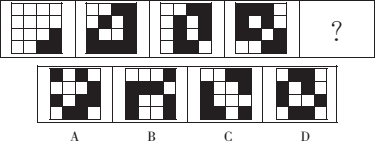 A : AB : BC : CD : D30、(单选题)2， 12， 30， 56， 90， （	）A : 132B : 138C : 144D : 15031、(单选题)2020年4月，经国务院批准，海南省三沙市设立南沙区，南沙区人民政府驻永 暑礁。以下对永暑礁的描述有误的是（	）。A : 永暑礁位于海南省东南部B : 永暑礁位于西沙群岛C : 永暑礁的气候为热带季风气候D : 永暑礁拥有丰富的渔业和矿产资源32、(单选题)从所给的四个选项中，选择最合适的一个填入问号处，使之呈现一定的规律性。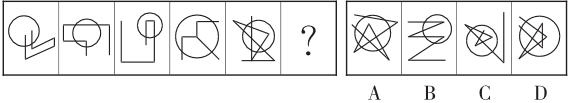 A : AB : BC : CD : D33、(单选题)从所给的四个选项中，选择最合适的一个填入问号处，使之呈现一定的规律性。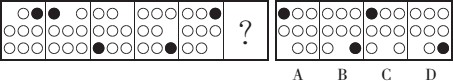 A : AB : BC : CD : D34、(单选题)新冠肺炎疫情发生以来，中国始终同国际社会开展交流合作，并提出（	）的新理念：倡导团结合作共同抗疫。A : 构建人类命运共同体B : 建立疫苗协作开发机制 C : 构建人类卫生健康共同体D : 建立全球治理体系35、(单选题)民法典对我国现行的、制定于不同时期的民事法律规范进行全面系统地编订纂修，以下法律规范不属于民法典范围的是（	）。A : 物权法B : 婚姻法C : 公务员法D : 侵权责任法36、(单选题)从所给的四个选项中，选择最合适的一个填入问号处，使之呈现一定的规律性。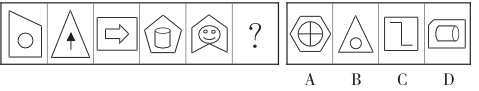 A : AB : BC : CD : D37、(单选题)产业增收是脱贫攻坚的主要途径和长久之策。以下举措不属于产业扶贫的是（）。A : 种植特色水果B : 开展乡村旅游C : 兴建乡村卫生站D : 成立农产品产业园38、(单选题)从所给的四个选项中，选择最合适的一个填入问号处，使之呈现一定的规律性。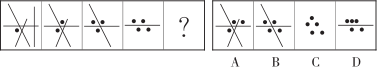 A : AB : BC : CD : D39、(单选题)党的十九届四中全会首次提出要“重视发挥第三次分配作用，发展慈善等社会公益事业”。以下属于第三次分配的是（	）。A : 企业员工获取加班劳动报酬B : 政府向困难家庭发放低保C : 银行为家庭困难学生办理助学贷款D : 中国红十字会出资救助患病儿童40、(单选题)某公司A商品利润为定价的30%，前年销量为10万个；B商品利润为定价的40%，前年销量为4万个。去年公司将A、B商品捆绑销售，售价为前年两种商品定价之和的90%，共卖出8万套，总利润比前年增加了20%。如两种商品去年的成本与前年相同，则前年A商品的定价为B商品定价的（	）。A : 24%B : 25%C : 30%D : 36%41、(单选题)打赢脱贫攻坚战、实施乡村振兴战略，需要强化科技支撑作用。以下措施属于强化科技支撑作用的是（	）。①完善村规民约②支持丘陵山区农田宜机化改造③推进相对贫困户危房改造④建设农业科技成果转化交易平台⑤推动复合型农业机械研发A : ①②④B : ②④⑤ C : ①②④⑤D : ①②③④⑤42、(单选题)甲、乙、丙三个网站定期更新，甲网站每隔48小时，乙网站每隔72小时，丙网 站每隔96小时更新一次内容。问在一个星期内至多有几天，三个网站中至少有 一个更新内容？（ ）A : 4天B : 5天C : 6天D : 7天43、(单选题)某饮料加工厂生产A、B两种饮料均需加入同种添加剂，A饮料每瓶需添加该添 加剂2克，B饮料每瓶需添加该添加剂3克，现需保质保量生产A、B两种饮料共 1万瓶，需准备添加剂的量不可能是以下哪一项？（ ）A : 17千克B : 21千克C : 23千克D : 30千克44、(单选题)在互联网时代，每个人都是“价值出口”；在地球村时代，每个人都是“国家名片”。更重要的是，大时代、大变迁，让中国人有着无比丰富的生命可能，有着 更为多彩的生活体验。梦想与奋斗、成功与挫折、欢笑与泪水，正是最能打动 人心的故事。学会发现故事、讲述故事、讲述自己的故事、身边的故事，我们 就能向世界更好地展现一个真实、立体、生动的中国。对这段文字理解准确的是（	）。A : 人人都要学会讲故事B : 每个人都是国家形象的组成部分C : 平凡的点滴重构了“中国故事”D : 世界对改革开放的中国故事感兴趣45、(单选题)中国特色社会主义制度是一个严密完整的科学制度体系，起四梁八柱作用的是根本制度、基本制度、重要制度，其中具有统领地位的是（ ）。A : 党的领导制度B : 协商民主制度C : 国家监察制度D : 人民代表大会制度46、(单选题)为有效应对新冠疫情对我国经济的影响，相关部门出台了一系列举措帮助企业复工复产。以下属于金融政策举措的是（	）。A   :   降低政府定价的货物港务费和港口设施保安费收费标准，显著降低物流运输成本B : 对中小微企业生产经营场所的用电、用水、用气实施阶段性缓缴费用，缓缴期“欠费供”C : 免征中小微企业三项社保的单位缴费，降低企业负担D : 引导银行加大对民营和小微企业支持的力度，保持贷款额合理增加47、(单选题)张三和李四准备进行一个娱乐游戏：将一枚质地均匀的硬币连续抛三次，如果 落地后三次都是正面朝上或者三次都是反面朝上，则李四就给张三糖果；但如 果出现两次正面一次反面或两次反面一次正面，则张三就给李四糖果，且李四 要求张三每次给15颗，那么，从长远来看，张三应该要求李四每次至少给多少 颗糖果才能考虑参加这个娱乐游戏？（ ）A : 30B : 35C : 40D : 4548、(单选题)让中国标准走向世界，是实现技术、产品和服务输出的最有效方式。但必须看到，标准竞争仍是核心技术硬实力的体现，美、日、欧等标准有其历史优势， 在市场上已形成体系优势，我国标准制定和输出想要追赶发达国家的脚步还需要不断努力，一方面质量和技术含量不断提升，成果的转化欠缺动力，另一方面，技术之外的配套工作也有待持续完善。这段文字主要说明了（ ）。A : 中国标准走向全世界仍然任重道远B : 需要加强技术创新推动中国标准走向世界C : 中国标准与现行国际标准还有一定差距D : 核心技术硬实力不足阻碍了中国标准的输出49、(单选题)衡量一座城市的治理水平，往往不在于建了多少高楼大厦，更要看弱势群体有多大程度的尊严，生活能否得到基本保障。平时如此，疫情防控期间同样如 此。防控任务艰巨，要照顾到方方面面，兼顾每一个群体，实属不易，但越是如此，越要关注最需关注的人：大众的生活越是被按下暂停键，越要关注那些生活无以为继的群体，为他们输送温暖和信心。通过这段文字，作者意在强调（	）。A : 城市的硬件设施水平对城市治理而言处于次要地位B : 保障弱势群体的基本生活对城市治理尤为重要C : 疫情防控期间更要关注社会中的弱势群体D : 疫情防控期间保障民生尤为关键50、(单选题)习近平总书记指出“不平衡是普遍的，要在发展中促进相对平衡”，这句话体现 了（	）发展理念。A : 开放B : 协调C : 创新D : 共享1、(单选题)正确答案是： C解析：题干论点：网络社交会妨碍传统社交的担忧是毫无必要的。论据：外向者花大量时间用于网络社交并不影响其与他人面对面交流的意愿， 内向者即使不进行网络社交也不会变成社交达人。A项有许多人花费大量时间在网络社交上，而不愿意与他人面对面交流，说明网络社交影响了传统社交，削弱了论点，排除。B项说明参与社会活动的总时间是相对固定的，所以花时间在网络社交上会影响传统社交的时间，削弱了论点，排除。C项在网络社交的帮助下，许多人在传统社交中的能力和自信得到了提升，最能 支持论点。D项该校学生中，网络社交不是主要社交方式，质疑了调查的客观性，削弱了论点，排除。故本题选C。2、(单选题)正确答案是： B解析：本题考查因式分解。第一步：审阅题干。数列无明显特征，作差与递推均无规律，且后几项均为合数，考虑因数分解。第二步：将原数列各项因数分解：0×2、1×6、2×12、3×20、4×30，乘号 左边为等差数列，乘号右边：2、6、12、20、30，后项减前项得到：4、6、 8、10、（12），是公差为2的等差数列。因此原数列未知项为5×（30+12）=210。故本题选B。3、(单选题)正确答案是： B解析：题干论点：缺乏欣赏音乐的能力是因为大脑中负责声音处理的区域和管理情绪的区域之间的联系较少。论据：让对音乐没有情绪反应的和对喜欢的音乐反应比普通人强烈的两组人听各种类型的音乐，同时对他们进行大脑扫描。对音乐缺乏反应的人的一个特定大脑区域血流量较另外一组少。A项属于无关项，排除。B项指出音乐影响情绪的过程和大脑中的多巴胺的功能有关，而多巴胺由基因决 定，即对音乐缺乏反应不是由大脑中负责声音处理的区域和管理情绪的区域之 间的联系较少导致的，最能削弱题干论点。C项属于无关项，排除。D项没有指出缺乏欣赏音乐的能力是否与大脑中负责声音处理的区域和管理情绪的区域之间的联系较少有关，排除。故本题选B。4、(单选题)正确答案是： B解析：本题考查数量类规律。第一步：观察图形。题干各图形组成凌乱且不相似，考虑数量类规律。题干各图形交点数依次为2、3、4、5，则问号处图形交点数应为6。第二步：分析选项，确定答案。A项：交点数为0，排除。B项：交点数为6，当选。C项：交点数为4，排除。D项：交点数为8，排除。故本题选B。5、(单选题)正确答案是： B解析：本题考查小数数列。第一步：审阅题干。数列为小数数列，将整数部分与小数部分分开讨论无明显规律，可进一步考虑二者之间的关系。第二步：数列各项小数部分2个数字相乘的尾数为整数部分，即1×9=9，2×7=X4，3×5=X5，4×3=X2。因此原数列未知项小数部分2个 数字相乘的尾数为整数部分。观察选项，只有B项符合，5×1=5。故本题选B。6、(单选题)正确答案是： C解析：本题考查多级数列。第一步：审阅题干。数列递增，优先考虑作差。第二步：原数列后项减前项得到：11、24、35、59、（94），为和数列。因此原数列未知项为152+94=246。故本题选C。7、(单选题)正确答案是： B解析：本题考查基础经济问题。设每件商品的利润是x元，根据题意有x×（50-2x）=200，解得x=5或20（舍去）。因此售价为15+5=20元。故本题选B。8、(单选题)正确答案是： D解析：本题考查多级数列。第一步：审阅题干。数列递增，优先考虑作差。第二步：原数列后项减前项得到：8、12、16，是公差为4的等差数列。因此原数列未知项为16+4+41=61。故本题选D。9、(单选题)正确答案是： A解析：当经济萎缩时要采取扩张的经济政策，当经济过热时要采用紧缩的经济政策。紧缩性经济政策是宏观财政政策的类型之一，是指通过增加财政收入或减少财政支出以抑制社会总需求增长的政策。故本题选A。10、(单选题)正确答案是： D解析：A项正确，根据《劳动法》第72条的规定，用人单位和劳动者必须依法参加社会保险，缴纳社会保险费。案例中合同所约定的不缴纳社保的条款违反了劳动 法，属于无效条款。B、C项正确，公司有为陈某缴纳社会保险的法定义务，因 此该公司应为陈某补缴社会保险，而陈某也应当返还该公司每月发放的200元 补贴。D项错误，案例中合同所约定的不缴纳社保的条款违反了劳动法，另起 协议也属于无效条款。故本题选D。11、(单选题)正确答案是： D解析：A项错误，《消费者权益保护法》第8条第一款规定，消费者享有知悉其购买、 使用的商品或者接受的服务的真实情况的权利。消费者已经知晓“福袋”内的商 品颜色、样式是随机搭配的，其知情权没有受到侵犯。B项错误，《消费者权益保护法》第9条第一款规定，消费者享有自主选择商品 或者服务的权利。餐厅规定消费者选择套餐才能享受优惠，并未侵犯消费者的 自主选择权。C项错误，《消费者权益保护法》第7条规定，消费者在购买、使用商品和接受 服务时享有人身、财产安全不受损害的权利。消费者有权要求经营者提供的商 品和服务，符合保障人身、财产安全的要求。王某的轿车并非在购买的时候存 在质量问题，其安全保障权未受到侵犯。D项正确，《消费者权益保护法》第10条第二款规定，消费者在购买商品或者 接受服务时，有权获得质量保障、价格合理、计量正确等公平交易条件，有权拒绝经营者的强制交易行为。车行强制要求李某购买“车辆维护套餐”，否则汽 车不予交付，侵犯了李某的公平交易权。故本题选D。12、(单选题)正确答案是： C解析：本题考查牛吃草问题。第一步：审阅题干。题干涉及原有排队观众、新增排队观众以及发证，可知为牛吃草问题，可用牛吃草公式解题。第二步：牛吃草问题。每分钟新增的人数为（5×60-6×40）÷（60-40）=3 人，则开始办理业务前有（5-3）×60=120人在等候。因此想要在20分钟内 将排队等候的人的证书全部发完，需同时开120÷20+3=9个发证窗口。故本题选C。13、(单选题)正确答案是： C解析：A项错误，CO即一氧化碳，通常状况下为是无色、无臭、无味的气体，不易液化和固化，较高浓度时能使人出现不同程度中毒症状，对植物无影响。B项错 误，CO2即二氧化碳，排放过多会造成温室效应。C项正确，SO2即二氧化 硫，二氧化硫溶于水中形成亚硫酸，若亚硫酸进一步在PM2.5存在的条件下氧 化，便会迅速高效生成硫酸（酸雨的主要成分），酸雨对植物的危害极大。D 项错误，二氧化碳可溶于水，生成碳酸，但碳酸极不稳定，易分解成二氧化碳和水，因此对植物影响不大。故本题选C。14、(单选题)正确答案是： A解析：A项正确，暖水瓶中的水垢主要成分为碳酸钙和碳酸镁，可以和碳酸饮料发生化学反应，从而达到除垢的效果。B项错误，成年人体内含水量占身体的60%。婴幼儿则占70%以上。C项错误，一般隔夜水的亚硝酸盐含量都不会显著增加。D项错误，运动后应该适量补充水、能量和电解质，避免引发低钾症，出现四肢发软等症状。故本题选A。15、(单选题)正确答案是： D解析：A项错误，果实的甜度与光合作用有关，光合作用充分与否不仅与日照时间长有 关，还有与光照强度有关，因此日照时间长不是岭南地区适合荔枝生长的主要 原因。B项错误，昼夜温差相当大，水果在白天进行足够的光合作用，储存能量，到了 夜间，低温可以抑制植物的呼吸作用，储存的营养物质能够充分地在植物体内 合成葡萄糖等物质。选项中“昼夜温差小，易于糖分聚集”说法错误。C项错误，岭南地区多砖红壤、赤红壤，土层较厚，质地较粘重，肥力较差，呈 酸性。选项中“强碱性”说法错误。D项正确，岭南属东亚季风气候区南部，具有热带、亚热带季风海洋性气候特 点，全年气温较高，雨水充沛。荔枝树喜高温高湿，喜光向阳，岭南地区的气候环境符合荔枝的生长特性。故本题选D。16、(单选题)正确答案是： B解析：本题考查基础应用。设乙饭堂就餐人数为x，甲饭堂就餐人数为（x+1），根据题意有5×1×（x+1）+7=6×1×x+6，解得x=6。因此这批大米共有2×（6×1×6+6）=84千克。故本题选B。17、(单选题)正确答案是： C解析：A项错误，昭君出塞，是给匈奴带来和平、安宁和兴旺，是元帝实行民族和睦政 策的具体表现。B项错误，蒙古西征发生在13世纪，与题干朝代不符。蒙古西征改变了整个亚 欧地区的历史，也促进了欧洲和近东的军事革命。C项正确，张骞凿空，即张骞出使西域，对开辟了从中国通往西域的丝绸之路有 卓越贡献，至今举世称道，大大地拓宽了古人的地理视野，改变了汉朝的地域 观念，有历史学家甚至将它与哥伦布“发现”美洲相提并论。D项错误，鉴真东渡发生在唐代，与题干朝代不符。鉴真东渡具有极大的历史 意义促进了中日文化的交流与发展，佛教更为广泛地传播到东亚地区，对日本的宗教和文化事业发展产生了积极深远的影响，增进了中日两国人民的友谊。故本题选C。18、(单选题)正确答案是： D解析：题干论点：饮用水反复烧开容易致癌。A、B项均没有说明饮用水反复烧开是否致癌，与题干论证无关，排除。 C项指出烧水会浓缩硝酸盐，而硝酸盐致癌，加强题干论点，排除。D项指出饮用水反复烧开增加的亚硝酸盐浓度不会达到致癌量，因此不会致 癌，最能削弱题干论点。故本题选D。19、(单选题)正确答案是： C解析：本题考查经济优化问题。第一步：审阅题干。A款文件夹的利润率为×100%=43.75%，B款文件夹的利润率为×100%=50%，要使利润最大，则尽可能生产B款文件夹。第二步：设每周生产A款文件夹x个，B款文件夹（9000-x）个，根据题意有1.6x+2×（9000-x）≤15000，解得x≥7500，因此每周应生产A款文件夹7500个，此时利润最大。故本题选C。20、(单选题)正确答案是： B解析：题干论点：喝酒抗癌。论据：酿酒的酵母细胞也具有细胞吞噬功能。A项指出大量饮酒癌症发病率高，但并未指出少量饮酒是否可以抗癌，不能削弱 题干论点。B项指出酿酒的酵母细胞只能“吃掉”自己产生的废物，对人体无用，即喝酒不能让酵母细胞除掉人体内的废物，最能削弱题干论点。C项属于无关项，排除。D项没有指出喝酒对抗癌的作用，不能削弱题干论点，排除。故本题选B。21、(单选题)正确答案是： A解析：A项正确，“谁知盘中餐，粒粒皆辛苦”出自唐代诗人李绅的《悯农》，写劳动的艰辛，劳动果实来之不易，表达了诗人对农民真挚的同情之心。B项错误，“离离原上草，一岁一枯荣”出自唐代诗人白居易的《赋得古原草送别》，写出了原上野草秋枯春荣，岁岁循环，生生不已的规律。C项错误，“尧有欲谏之鼓，舜有诽谤之木”出自《吕氏春秋》，意思是相传尧、舜为了鼓励老百姓进谏献言，分别设立谏鼓、谤木，作为与民众沟通的一种渠 道，鼓励民众积极进言谏言。D项错误，“山重水复疑无路，柳暗花明又一村”出自宋代诗人陆游《游山西 村》，比喻在遇到困难一种办法不行时，可以用另一种办法去解决，通过探索去发现答案。故本题选A。22、(单选题)正确答案是： A解析：题干论点：面对城市车流带来的大量污染物排放和空气污染加剧问题，环保部 门在这方面很难真正采取有效的措施。论据：油品质量标准由石化行业制定， 环保部门并无相关油品质量监管权。论点和论据之间无直接联系，需在“污染物排放”和“油品质量”之间“搭桥”，A项符合条件。故本题选A。23、(单选题)正确答案是： B解析：2020年7月23日，我国长征五号遥四运载火箭在海南文昌发射中心成功发射升 空，搭载“天问一号”火星探测器，这是我国首次自主的火星探测任务，是中国迈向深空的重要一步。故本题选B。24、(单选题)正确答案是： D解析：题干论点：南极可以、应该，甚至是必须被视为“准全球公域”。论据：《南极条约》对南极领土主权问题的搁置奠定了南极作为“准全球公域”的法律基础，而“开放”“和平”“科研自由”等规定，实际上赋予了南极公域的性质；“南极应只用于和平目的”这一规定，使得南极地区成为冷战期间一块难得的净土：避免遭受战争摧残，而且成功实现了无核化。A项属于无关项，排除。B项指出南极治理主导权长期掌握在少数西方国家手中，即南极并不是人人都可 以使用，削弱题干论点，排除。C项并未体现南极的“开放”“和平”和“科研自由”，不能支持题干论点，排除。 D项指出南极冰盖消融关系到人类的共同命运，因此南极必须属于全人类所 有，而不是被少数国家掌控，最能支持题干论点。故本题选D。25、(单选题)正确答案是： C解析：题干现象：这些事后的措施很难真正杜绝面单信息泄露。A项只是说明措施执行不到位，从而难以杜绝信息泄露，但如果措施到位，就有 可能杜绝面单信息泄露，不能准确地解释题干现象，排除。B项网上教程不完善不代表这些措施不起作用，不能解释题干现象，排除。C项说明事先信息就已经泄露，因此事后的措施也无法补救，最能解释题干现 象。D项属于无关项，排除。故本题选C。26、(单选题) 正确答案是： D 解析：2020年6月30日，十三届全国人大常委会表决通过了《中华人民共和国香港特别行政区维护国家安全法》，对防范、制止和惩治发生在香港特别行政区的分 裂国家、颠覆国家政权、恐怖活动、勾结外国或者境外势力危害国家安全等四 类犯罪行为的具体构成和相应的刑事责任，作出了明确规定。属于该法规定处 罚的罪行的有①②③④。故本题选D。27、(单选题)正确答案是： D解析：本题考查基础应用。根据题意可知，第一周售出后剩余（20+5）×2=50份月饼礼盒，则最初有（50+10）×2=120份月饼礼盒。故本题选D。28、(单选题)正确答案是： C解析：题干论点：癌症患者出现这些认知能力受损的症状系化疗所致。论据：患者化疗后思维不清，典型的症状包括注意力、记忆力和视觉空间能力受损。A项指出部分患者“化疗脑”症状源于术后焦虑、抑郁或生理疲惫，与化疗无关， 削弱题干论点，排除。B项指出“化疗脑”症状是由自然衰老导致的，削弱题干论点，排除。C项指出化疗药物对神经的毒性作用于大脑，或间接引起的免疫反应引发大脑炎 症，即化疗引起的这些症状导致了“化疗脑”，最能加强题干论点。D项指出对认知功能产生影响是由于癌细胞入侵大脑导致的，即不是化疗所 致，削弱题干论点，排除。故本题选C。29、(单选题)正确答案是： D解析：观察题干，可知白色方块被黑色方块隔成的部分数依次为：1、2、3、4、（5），各选项白色方块被黑色方块隔成的部分数依次为：4、3、1、5，只有D项符合。故本题选D。30、(单选题)正确答案是： A解析：本题考查多级数列。第一步：审阅题干。数列递增，优先考虑作差。第二步：原数列后项减前项得到：10、18、26、34，是公差为8的等差数列。因此原数列未知项为34+8+90=132。故本题选A。31、(单选题)正确答案是： B解析：A项正确、B项错误，永暑礁，位于海南省东南部的南沙群岛，是一个大型环礁，中国海南省三沙市南沙区政府驻地。C项正确，永暑礁属热带海洋性季风气 候，月平均温度在25至29℃之间，年平均降雨量约2800mm。D项正确，永暑礁海域分布着丰富的渔业资源，且蕴藏着大量有价值的矿藏，包括铁、锰、 铜、镍、钴、铅、锌等数十种金属元素和沸石、珊瑚贝壳灰岩等非金属矿产， 以及热液矿床。故本题选B。32、(单选题)正确答案是： C解析：题干各图形中，直线在圆形内部的交点数依次为0、1、2、3、4、（5），只有C项符合。故本题选C。33、(单选题)正确答案是： C解析：各图形中，小黑圆逆时针依次移动2个单位，空白位置顺时针依次移动1个单位，则问号处图形的小黑圆应处于左上角，空白位置应处于第二列的第三个。观察选项，只有C项符合。故本题选C。34、(单选题)正确答案是： C解析：2020年5月18日，国家主席习近平在第73届世界卫生大会视频会议开幕式上发表题为《团结合作战胜疫情 共同构建人类卫生健康共同体》的致辞。他强调， 中国始终秉持构建人类卫生健康共同体理念，既对本国人民生命安全和身体健 康负责，也对全球公共卫生事业尽责。故本题选C。35、(单选题)正确答案是： C解析：《民法典》被称为“社会生活的百科全书”，是新中国第一部以法典命名的法律，在法律体系中居于基础性地位，也是市场经济的基本法。《民法典》共7编、1260条，各编依次为总则、物权、合同、人格权、婚姻家庭、继承、侵权 责任以及附则。C项错误，《民法典》不包括公务员法的内容。故本题选C。36、(单选题)正确答案是： D解析：题干各图形的封闭空间数依次为2、1、2、3、4，外部图形的线条数依次为 4、3、4、5、6，各图形的封闭空间数与其外部图形的线条数均相差2。观察选项，只有D项符合，封闭空间数为3，外部图形的线条数为5，两者相差2。故本题选D。37、(单选题)正确答案是： C解析：产业扶贫是指以市场为导向，以经济效益为中心，以产业发展为杠杆的扶贫开发过程，是促进贫困地区发展、增加贫困农户收入的有效途径，是扶贫开发的战略重点和主要任务。A、B、D三项均属于产业扶贫的举措。C项兴建乡村卫生站属于强化基础设施的举措，不属于产业扶贫。故本题选C。38、(单选题)正确答案是： C解析：题干图形依次增加一个黑点和减少一条直线，则问号处应有5个黑点和0条直 线。观察选项，只有C项符合。故本题选C。39、(单选题)正确答案是： D解析：第三次分配，又称慈善事业机制，是建立在自愿性的基础上，以募集，自愿捐赠和自主等慈善公益方式对社会资源和社会财富进行的分派，因此中国红十字会出资救助患病儿童属于第三次分配，D项正确。A项属于初次分配，B、C项属于再分配。故本题选D。40、(单选题)正确答案是： A解析：设前年A商品的定价为x，B商品的定价为y，则A商品的利润和进价分别为0.3x和x-0.3x=0.7x，B商品分别为0.4y和y-0.4y=0.6y。前年的总利润为 0.3x×10+0.4y×4=3x+1.6y，去年的总利润为［0.9×（x+y）-（0.7x+0.6y）］×8=1.6x+2.4y。根据去年总利润比前年增加了20%可列方程为（3x+1.6y）×（1+20%）=1.6x+2.4y，解得 x=0.24y，即前年A商品的定价为B商品定价的24%。故本题选A。41、(单选题)正确答案是： B解析：①不属于，形成务实管用的村规民约，是引导基层群众践行社会主义核心价值观的有效途径，是健全和创新党组织领导下自治、法治、德治相结合的现代基层社会治理机制的重要形式。②属于，党中央国务院明确提出，推进机械化生产与农田建设相适应，重点支 持丘陵山区开展农田“宜机化”改造。2020年中央一号文件强调“支持丘陵山区农田宜机化改造”。③不属于，推进农村危房改造，是助力脱贫攻坚决胜的重要举措。④属于，建设农业科技成果转化交易平台将提高我国农业科技成果的转化水平，使农业科技成果转化更方便、快捷而规范。⑤属于，农业机械化和农机装备是转变农业发展方式、提高农村生产力的重要基础，是实施乡村振兴战略的重要支撑。综上所述，属于强化科技支撑作用的有②④⑤。故本题选B。42、(单选题)正确答案是： D解析：根据题意可知，甲网站每2天更新一次，乙网站每3天更新一次，丙网站每4天 更新一次。要使有更新的天数最多，则应使它们更新不在同一天，甲网站一个星期内最多可更新4次，乙网站最多可更新3次，丙网站最多可更新2次，4+3+2=9＞7，因此只需将三个网站的更新时间错开，就能保证一个星期内每天都有更新内容，即题干所求为7天。故本题选D。43、(单选题)正确答案是： A解析：生产一瓶B饮料所需添加剂比生产一瓶A饮料多，若全部生产A饮料，所需添加 剂为2×10000=20千克，则实际生产两种饮料所需的添加剂的总量一定大于20千克。因此需准备的添加剂的量不可能是17千克。故本题选A。44、(单选题)正确答案是： A解析：文段主要讲互联网时代，每个人都可以是“价值出口”“国家名片”，且大时代、 大变迁让中国人有很多打动人心的故事，最后指出我们要发现并讲述这些故 事，才能向世界更好地展现一个真实、立体、生动的中国。可见，文段重点强 调“讲故事”，只有A项涉及“讲故事”。B、C项未提及文段重点“讲故事”，且C 项“重构”说法错误；D项“改革开放”无中生有。故本题选A。45、(单选题)正确答案是： A解析：2019年10月28日至31日，习近平主席在中国共产党第十九届中央委员会第四次全体会议上指出，中国特色社会主义制度是一个严密完整的科学制度体系， 起四梁八柱作用的是根本制度、基本制度、重要制度，其中具有统领地位的是 党的领导制度。党的领导制度是我国的根本领导制度。故本题选A。46、(单选题)正确答案是： D解析：金融政策是政府或中央银行所采取的货币与信用政策的统称，主要包括三大政策：即货币政策、利率政策和汇率政策。财政政策是国家制定的指导财政分配活动和处理各种财政分配关系的基本准则。A项，降低政府定价的货物港务费和港口设施保安费收费标准，属于财政政策。 B项，对中小微企业生产经营场所的用电、用水、用气实施阶段性缓缴费用，属 于财政政策。C项，免征中小微企业三项社保的单位缴费，属于财政政策。D 项，引导银行保持贷款额合理增加，属于金融政策。故本题选D。47、(单选题)正确答案是： D解析：若李四给张三糖果，即硬币三次都是正面向上或三次都是反面向上，概率为 ×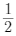 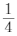 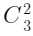 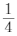 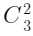 × ×2= ；若张三给李四糖果，即硬币两次正面一次反面或两次反面一次正面，概率为	× × × ×2= 。从长远来看，张三考虑参加这个游戏，则必须保证期望相同，即得到的糖果和给出的糖果至少要相同。设张三要求李四 给x颗糖果，游戏进行n次，则 ×n×x= ×n×15，解得x=45。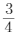 故本题选D。48、(单选题)正确答案是： A解析：文段主要讲标准竞争是国家核心技术的重要体现，美、日、欧已在市场上形成 体系优势，而我国在标准竞争方面仍远落后于发达国家，原因是成果转化缺乏 动力和配套工作有待完善。可见，文段主要说明中国标准走向全世界仍然任重 道远，A项正确。B项“加强技术创新”无中生有；C项表述片面，仅为文段部分内容；D项文段并未体现。故本题选A。49、(单选题)正确答案是： C解析：文段首先指出弱势群体的尊严与生活保障是衡量一座城市治理水平的重要标准之一，接着重点强调疫情防控期间更应该关注弱势群体，为其输送温暖。可 见，文段意在强调疫情防控期间更要关注社会中的弱势群体，C项正确。A 项“城市的硬件设施水平”无中生有；B项仅为文段前半部分内容，非重点；D 项“民生”范围过大，文段仅讲“弱势群体”。故本题选C。50、(单选题)正确答案是： B解析：A项错误，开放发展注重的是解决发展内外联动、互相促进的问题。B项正确，“不平衡是普遍的，要在发展中促进相对平衡”是区域协调发展的辩证法。C 项错误，创新发展注重解决培育发展新动力问题。D项错误，共享发展注重的是解决社会公平正义问题。故本题选B。